Innihald: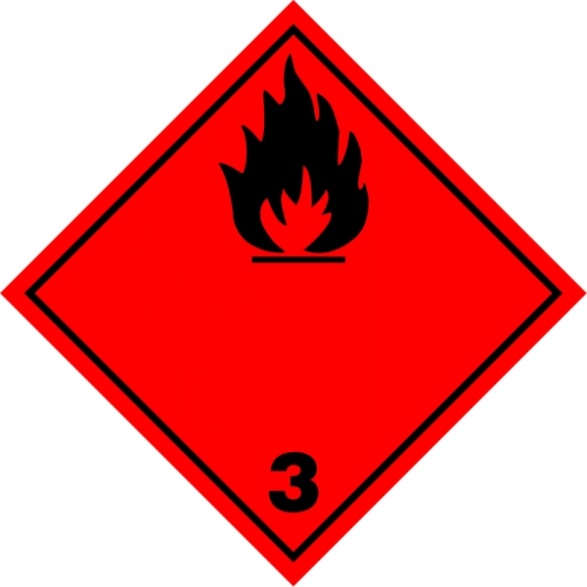 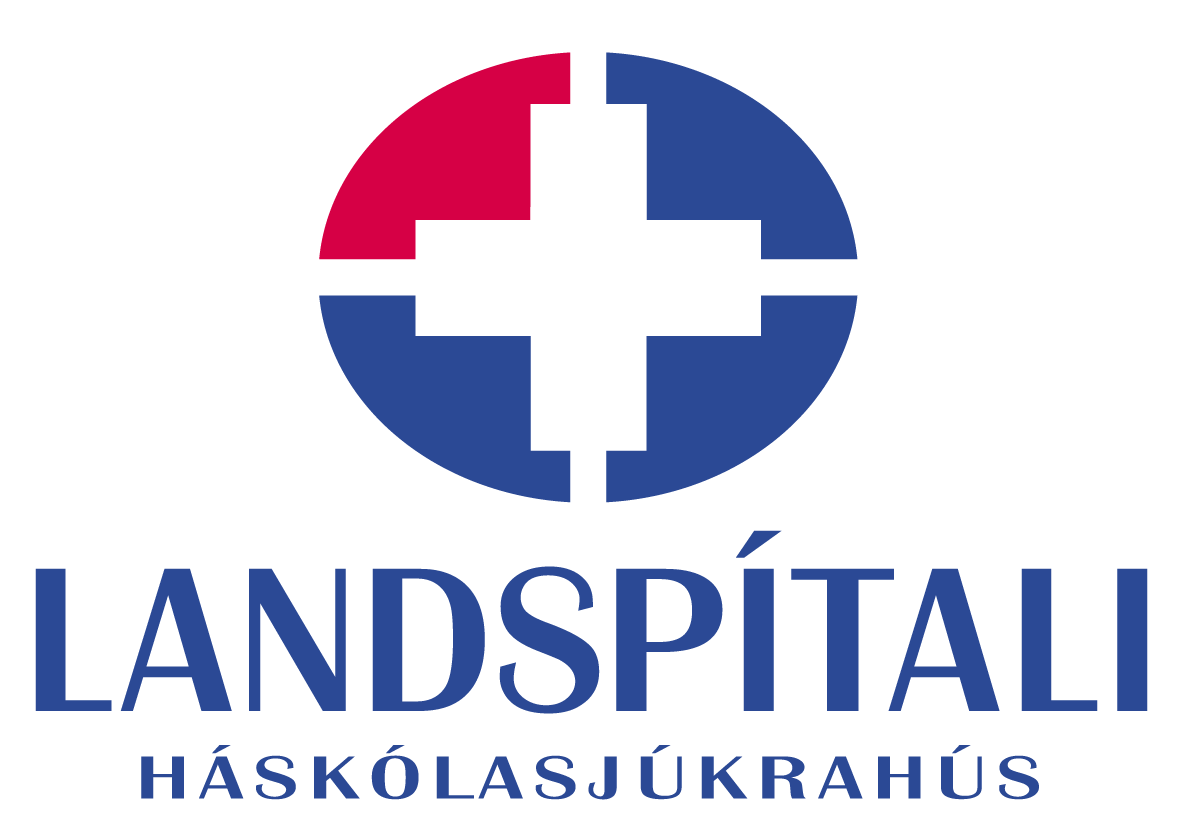 Innihald:Hættumerki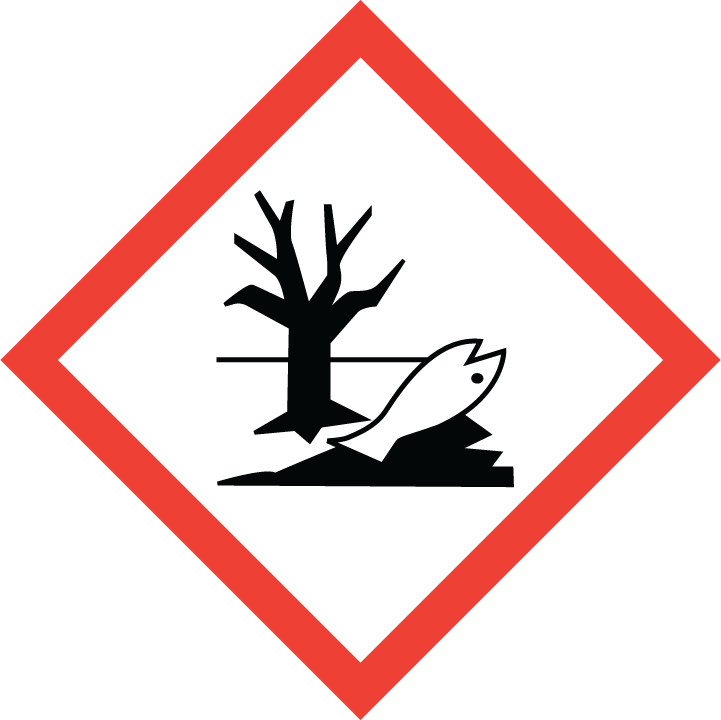 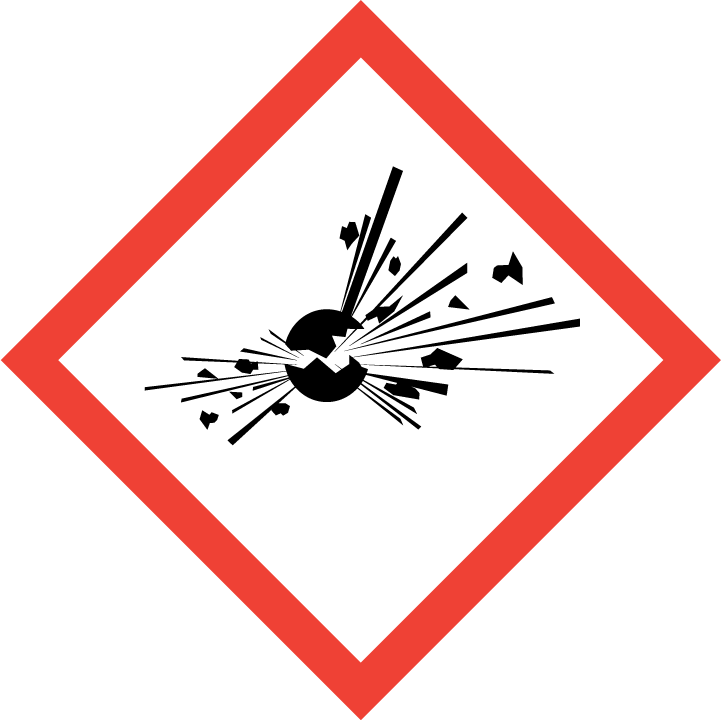 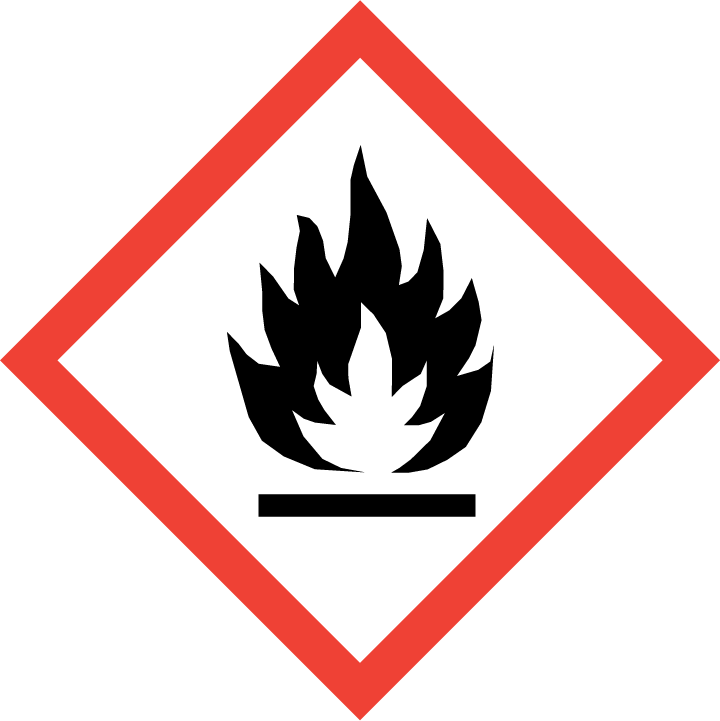 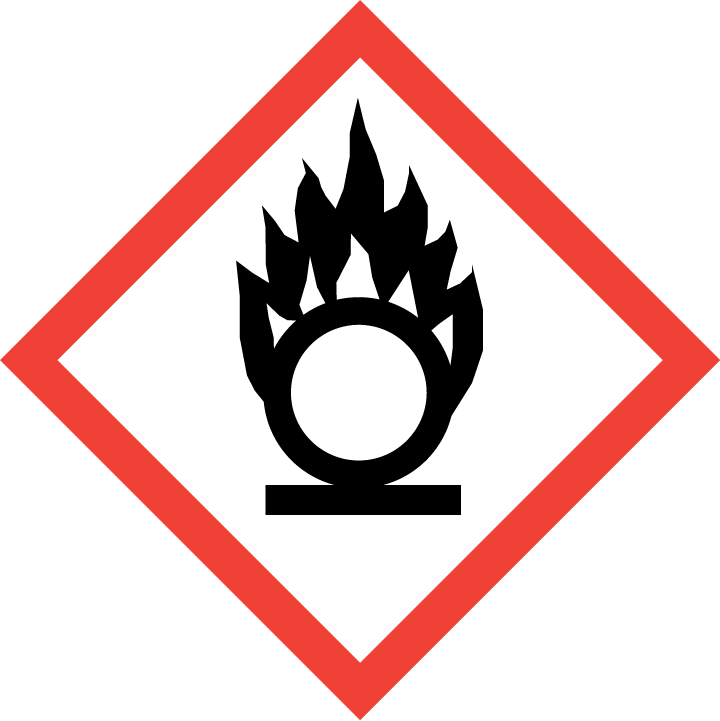 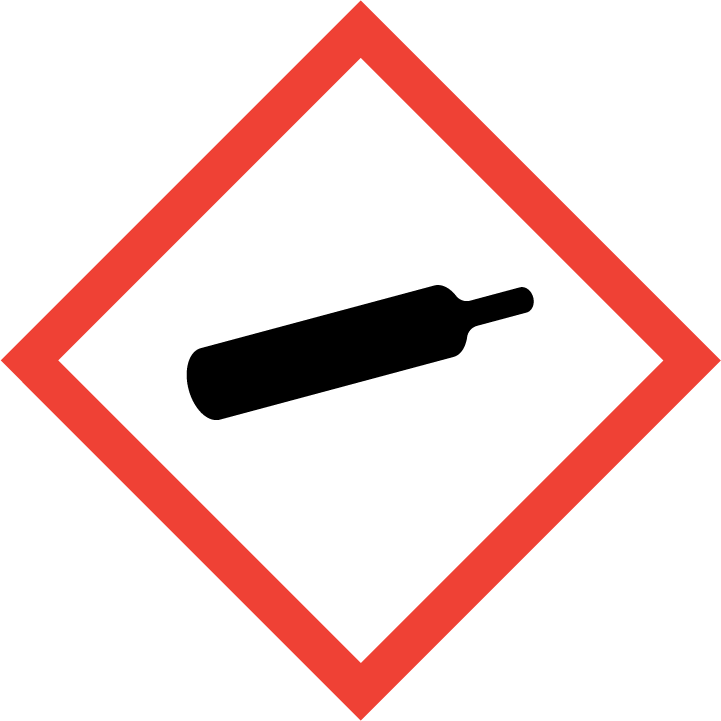 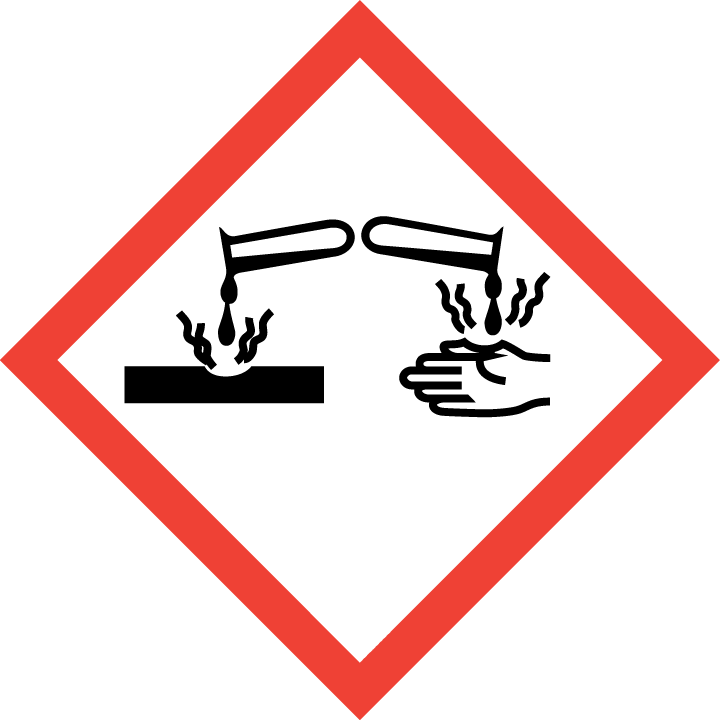 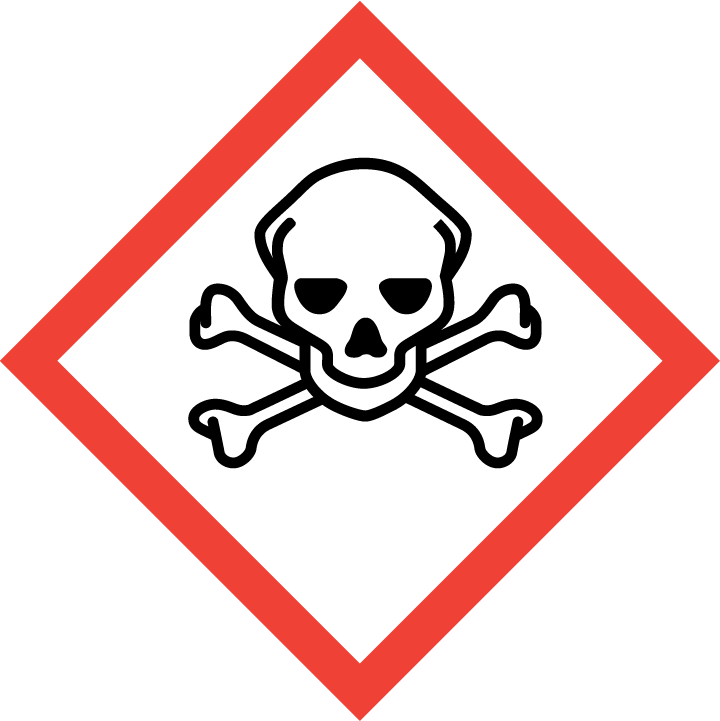 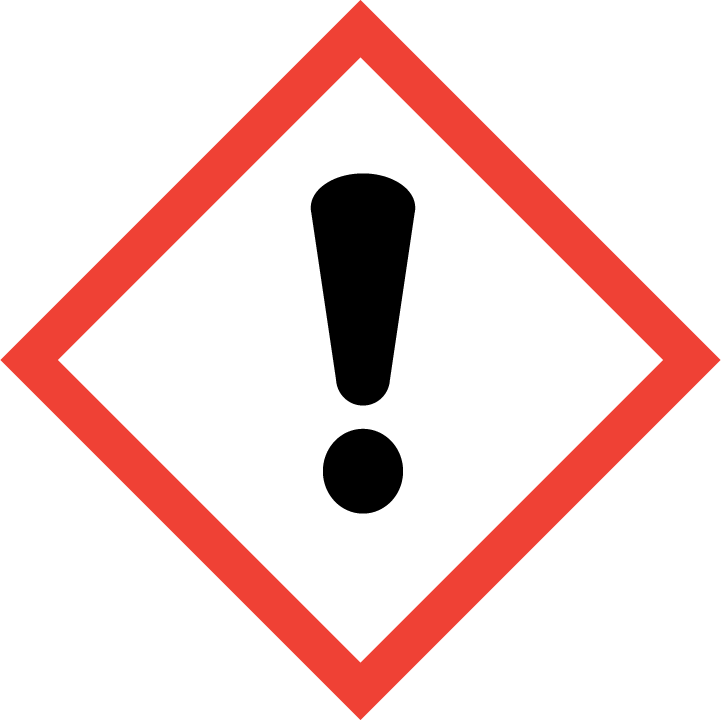 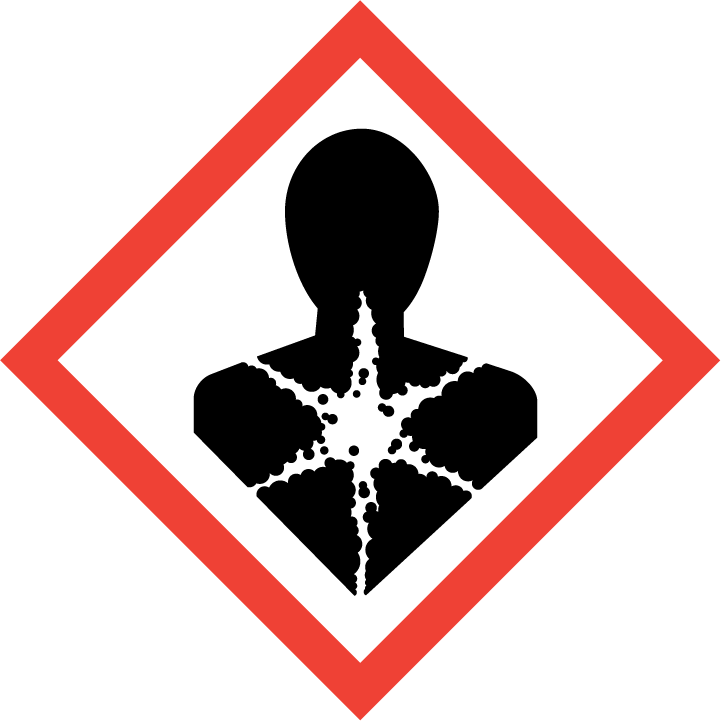 ADR merki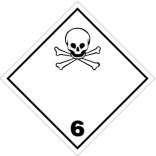 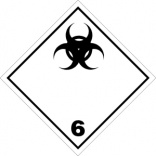 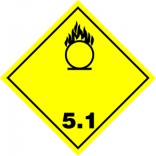 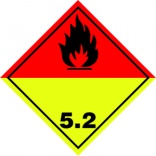 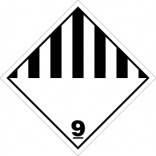 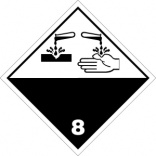 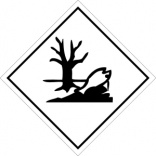 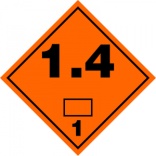 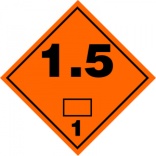 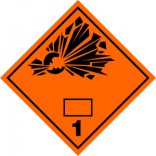 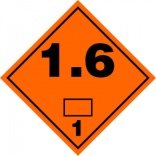 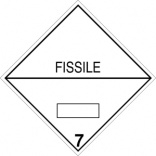 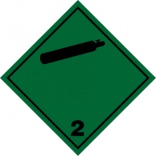 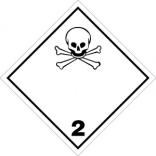 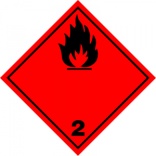 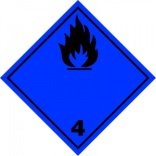 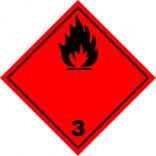 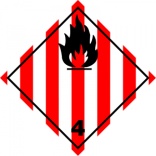 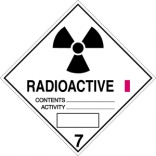 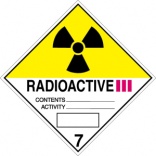 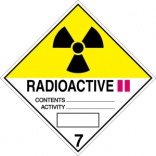 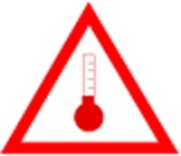 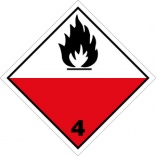 Efnaúrgangurtil förgunarDeild:Sími:Viðfangsnúmer:Tengiliður:Dagsetning:UN númerInnihald í blönduHlutfallNúmer varúðarmerkjaPökkunarflokkurUN 1307 XÝLEN   60-90%3IIIUN 1170 ETANÓL   10-40%3IIEfnaúrgangurtil förgunarDeild:Sími:Viðfangsnúmer:Tengiliður:Dagsetning:UN númerInnihald í blönduHlutfallNúmer varúðarmerkjaPökkunarflokkurUN 1307 XÝLEN   60-90%3IIIUN 1170 ETANÓL   10-40%3IIEfnaúrgangurtil förgunarDeild:Sími:Viðfangsnúmer:Tengiliður:Dagsetning:Innihald:Efnaúrgangurtil förgunarDeild:Sími:Viðfangsnúmer:Tengiliður:Dagsetning:Innihald: